Welcome to Zion!
Guests please record your attendance on a pink pad in the pew rack and let us know how we can be of service to you.  Holy Communion at ZionThe Lord’s Supper is celebrated at this congregation as Jesus has given it. As he says, our Lord gives into our mouths not only bread and wine but his very body and blood to eat and to drink for the forgiveness of sins and to strengthen our union with him and with one another. Our Lord invites to his table those who trust his words, repent of all sin, and set aside any refusal to forgive and love as he forgives and loves us, that they may show forth his death until he comes.Because those who eat and drink our Lord’s body and blood unworthily do so to their great harm and because Holy Communion is a confession of the faith which is confessed at this altar, any who are not yet instructed, in doubt, or who hold a confession differing from that of this congregation and The Lutheran Church—Missouri Synod, and yet desire to receive the sacrament, are asked first to speak with our pastor.  He is happy to visit with you about the Christian faith and how to receive the Lord’s Supper for your good and for the good of others.  All communicants need to register in the narthex prior to the service.The Cross of Christ Is the Tree of Life, Which Bears Abundant Fruit after Its Own KindThe parables of our Lord convey the mysteries of the kingdom of God to those who are “able to hear it,” that is, “to his own disciples,” who are catechized to fear, love and trust in Him by faith (Mark 4:33–34). He scatters “seed on the ground,” which “sprouts and grows” unto life, even as “he sleeps and rises” (Mark 4:26–27). “On the mountain height of Israel,” He plants a young and tender twig, and it becomes “a noble cedar.” Indeed, His own cross becomes the Tree of Life, under which “every kind of bird” will dwell, and in which “birds of every sort will nest” (Ezek. 17:22–25). His cross is our resting place, even while now in mortal bodies, we “groan, being burdened” (2 Cor. 5:1–4). Yet in faith, we live for God in Christ, who for our sake “died and was raised” (2 Cor. 5:15). We know that, in His resurrected body, “we have a building from God, a house not made with hands, eternal in the heavens” (2 Cor. 5:1). In Our PrayersMembers of Zion:Family and Friends of Zion Members:ZIONLUTHERANCHURCH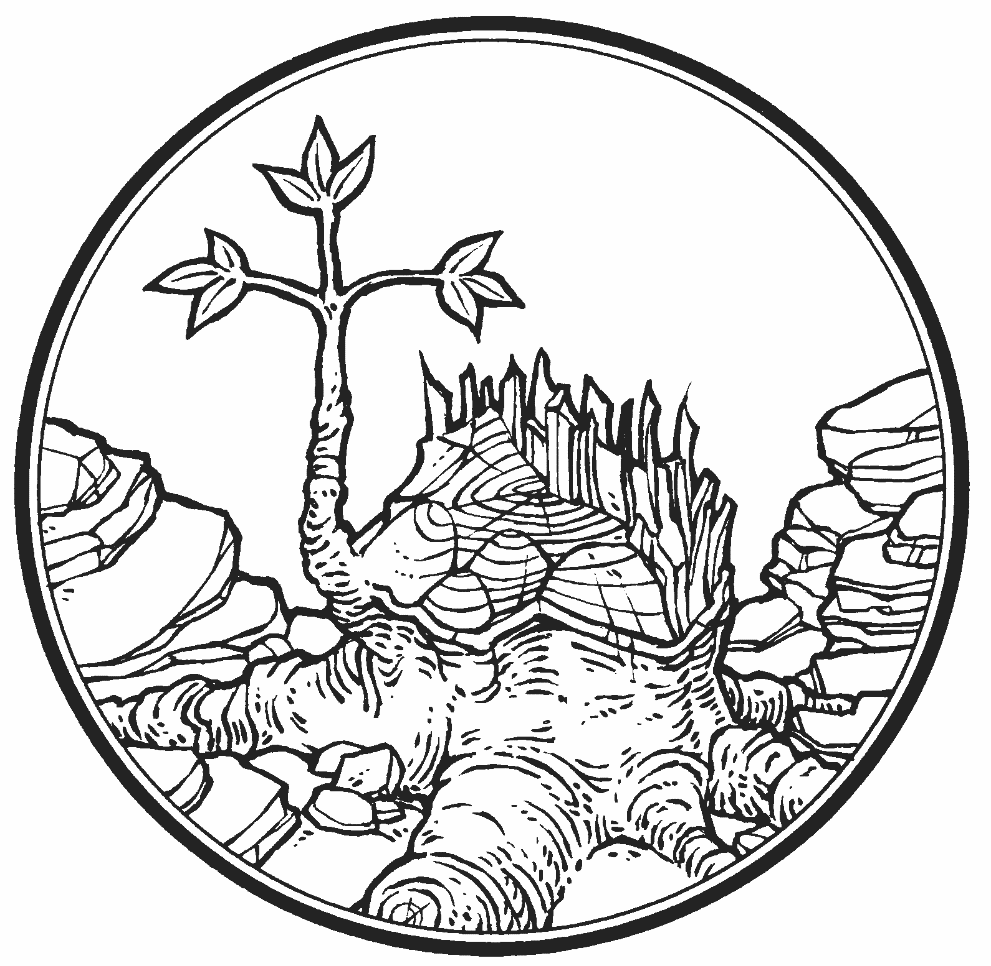 KEARNEY, NEBRASKAMarc & Lyn HoffmanAwaiting AdoptionAmy Hodgson  Expectant motherJudy AhrensHealingVaughn AlbrechtHealingDiane AltwineHealingVivian AxmannHealingElaine BussHealingLyle ColsdenHealingVera EhrlichHealingPat FlodineHealingVi FoxHealingValarie GantHealingArnold & Ramona GauntHealingCharlie MarienauMother HullFamily and Friends of Linda NielsenGriefVerna NuttelmanHospiceLavonne PetersonHealingHulda SmithMother HullGretchen TrampeHealingDee Berg (Evelyn Heiden’s sister-in-law)Dee Berg (Evelyn Heiden’s sister-in-law)Dee Berg (Evelyn Heiden’s sister-in-law)Dee Berg (Evelyn Heiden’s sister-in-law)Dee Berg (Evelyn Heiden’s sister-in-law)Dee Berg (Evelyn Heiden’s sister-in-law)Dee Berg (Evelyn Heiden’s sister-in-law)CancerKen Erickson (Friend of Richmond’s and Florang’s)Ken Erickson (Friend of Richmond’s and Florang’s)Ken Erickson (Friend of Richmond’s and Florang’s)Ken Erickson (Friend of Richmond’s and Florang’s)Ken Erickson (Friend of Richmond’s and Florang’s)Ken Erickson (Friend of Richmond’s and Florang’s)Ken Erickson (Friend of Richmond’s and Florang’s)CancerMarcella Esslinger (Marilyn Fuqua’s sister)Marcella Esslinger (Marilyn Fuqua’s sister)Marcella Esslinger (Marilyn Fuqua’s sister)Marcella Esslinger (Marilyn Fuqua’s sister)Marcella Esslinger (Marilyn Fuqua’s sister)Marcella Esslinger (Marilyn Fuqua’s sister)Marcella Esslinger (Marilyn Fuqua’s sister)CancerJeweldine Gaibler (Joyce Hartman’s mother)Jeweldine Gaibler (Joyce Hartman’s mother)Jeweldine Gaibler (Joyce Hartman’s mother)Jeweldine Gaibler (Joyce Hartman’s mother)Jeweldine Gaibler (Joyce Hartman’s mother)Jeweldine Gaibler (Joyce Hartman’s mother)Jeweldine Gaibler (Joyce Hartman’s mother)HealingDeb Girardi (Lisa Splittgerber’s Step sister)Deb Girardi (Lisa Splittgerber’s Step sister)Deb Girardi (Lisa Splittgerber’s Step sister)Deb Girardi (Lisa Splittgerber’s Step sister)Deb Girardi (Lisa Splittgerber’s Step sister)Deb Girardi (Lisa Splittgerber’s Step sister)Deb Girardi (Lisa Splittgerber’s Step sister)CancerDorothy Helmbrecht (Don Helmbrecht’s mother)Dorothy Helmbrecht (Don Helmbrecht’s mother)Dorothy Helmbrecht (Don Helmbrecht’s mother)Dorothy Helmbrecht (Don Helmbrecht’s mother)Dorothy Helmbrecht (Don Helmbrecht’s mother)Dorothy Helmbrecht (Don Helmbrecht’s mother)Dorothy Helmbrecht (Don Helmbrecht’s mother)HealingElizabeth Hinrichs (Adam & Jami Helmbrecht’s friend)Elizabeth Hinrichs (Adam & Jami Helmbrecht’s friend)Elizabeth Hinrichs (Adam & Jami Helmbrecht’s friend)Elizabeth Hinrichs (Adam & Jami Helmbrecht’s friend)Elizabeth Hinrichs (Adam & Jami Helmbrecht’s friend)Elizabeth Hinrichs (Adam & Jami Helmbrecht’s friend)Elizabeth Hinrichs (Adam & Jami Helmbrecht’s friend)HealingRoger Hoffman (Marc’s father)Roger Hoffman (Marc’s father)Roger Hoffman (Marc’s father)Roger Hoffman (Marc’s father)Roger Hoffman (Marc’s father)Roger Hoffman (Marc’s father)Roger Hoffman (Marc’s father)HealingLindsey Kaminski (Adam Helmbrecht’s cousin)Lindsey Kaminski (Adam Helmbrecht’s cousin)Lindsey Kaminski (Adam Helmbrecht’s cousin)Lindsey Kaminski (Adam Helmbrecht’s cousin)Lindsey Kaminski (Adam Helmbrecht’s cousin)Lindsey Kaminski (Adam Helmbrecht’s cousin)Lindsey Kaminski (Adam Helmbrecht’s cousin)Expectant MotherJanette Keim’s Family (Westman’s friend)Janette Keim’s Family (Westman’s friend)Janette Keim’s Family (Westman’s friend)Janette Keim’s Family (Westman’s friend)Janette Keim’s Family (Westman’s friend)Janette Keim’s Family (Westman’s friend)Janette Keim’s Family (Westman’s friend)GriefHans McGraw (Michelle Millsap’s friend) Hans McGraw (Michelle Millsap’s friend) Hans McGraw (Michelle Millsap’s friend) Hans McGraw (Michelle Millsap’s friend) Hans McGraw (Michelle Millsap’s friend) Hans McGraw (Michelle Millsap’s friend) Hans McGraw (Michelle Millsap’s friend) HealingDon Purvis (Katie Nuttelman’s friend’s father)Don Purvis (Katie Nuttelman’s friend’s father)Don Purvis (Katie Nuttelman’s friend’s father)Don Purvis (Katie Nuttelman’s friend’s father)Don Purvis (Katie Nuttelman’s friend’s father)Don Purvis (Katie Nuttelman’s friend’s father)Don Purvis (Katie Nuttelman’s friend’s father)HealingDonna Peterson ( Lavonne Peterson’s cousin)Donna Peterson ( Lavonne Peterson’s cousin)Donna Peterson ( Lavonne Peterson’s cousin)Donna Peterson ( Lavonne Peterson’s cousin)Donna Peterson ( Lavonne Peterson’s cousin)Donna Peterson ( Lavonne Peterson’s cousin)Donna Peterson ( Lavonne Peterson’s cousin)CancerRev. James, Rev. Trump, Kristen MatasovskyRev. James, Rev. Trump, Kristen MatasovskyRev. James, Rev. Trump, Kristen MatasovskyRev. James, Rev. Trump, Kristen MatasovskyRev. James, Rev. Trump, Kristen MatasovskyRev. James, Rev. Trump, Kristen MatasovskyRev. James, Rev. Trump, Kristen MatasovskyMissionariesKyle Melroy, John Christensen, Cole & Trent MacKleyKyle Melroy, John Christensen, Cole & Trent MacKleyKyle Melroy, John Christensen, Cole & Trent MacKleyKyle Melroy, John Christensen, Cole & Trent MacKleyKyle Melroy, John Christensen, Cole & Trent MacKleyKyle Melroy, John Christensen, Cole & Trent MacKleyKyle Melroy, John Christensen, Cole & Trent MacKleyMilitaryWelcome & AnnouncementsWelcome & AnnouncementsWelcome & AnnouncementsWelcome & AnnouncementsPreparationPreparationPreparationPreparationPreparationOpening Hymn#832#832#832#832Confession & AbsolutionConfession & AbsolutionConfession & Absolutionp. 184p. 184Service of the WordService of the WordService of the WordService of the WordService of the WordIntroitBulletin InsertBulletin InsertBulletin InsertBulletin InsertKyriep. 186p. 186p. 186p. 186Gloria in Excelsisp. 187p. 187p. 187p. 187Salutationp. 189p. 189p. 189p. 189Collect of the DayBulletin InsertBulletin InsertBulletin InsertBulletin InsertResponsep. 189p. 189p. 189p. 189First ReadingEzekiel 17:22-24Ezekiel 17:22-24Ezekiel 17:22-24Ezekiel 17:22-24Gradual	Bulletin InsertBulletin InsertBulletin InsertBulletin InsertEpistle 2 Corinth. 5:1-102 Corinth. 5:1-102 Corinth. 5:1-102 Corinth. 5:1-10Alleluia and Versep. 190p. 190p. 190p. 190Holy GospelGospel ResponseMark 4:26-34p. 191Mark 4:26-34p. 191Mark 4:26-34p. 191Mark 4:26-34p. 191Apostles’ Creedp. 192p. 192p. 192p. 192Hymn of the Day#500#500#500#500SermonOffertory (stand)p. 192-193p. 192-193p. 192-193p. 192-193Prayer of the Church Prayer of the Church p. 193p. 193p. 193Sharing of the PeaceSharing of the PeaceGathering of the OfferingGathering of the OfferingGathering of the OfferingGathering of the OfferingGathering of the OfferingService of the SacramentService of the SacramentService of the SacramentService of the SacramentService of the SacramentPrefacePrefacep. 194p. 194p. 194SanctusSanctusp. 195p. 195p. 195Lord’s PrayerLord’s Prayerp. 196p. 196p. 196Words of Our LordWords of Our Lordp. 197p. 197p. 197Pax DominiPax Dominip. 197p. 197p. 197Agnus DeiAgnus Deip. 198p. 198p. 198DistributionDistribution#641, #892, #680, #632#641, #892, #680, #632#641, #892, #680, #632#641, #892, #680, #632#641, #892, #680, #632Post Communion CanticlePost Communion Canticlep. 199-200p. 199-200p. 199-200Post Communion CollectPost Communion Collectp. 201p. 201p. 201BenedictionBenedictionp. 202p. 202p. 202Recessional HymnRecessional Hymn#577#577#577Sun6/149:00a10:15a10:15a4:00pBirthdaysDivine ServiceSunday SchoolBible StudyNuttelman OrdinationLennis HodgsonMon6/1512:00pBirthdaysSenior Citizens---Tues6/167:00p6:45pBirthdaysChurch CouncilMen’s SoftballBrandon GantDeb MitchelWed6/17BirthdaysJustin KoopmanThurs6/18Birthdays---Fri6/19Birthdays---Sat6/20BirthdaysJessica McKillipSun6/219:00a10:15a10:15a6:00pDivine ServiceSunday SchoolBible StudyVacation Bible School